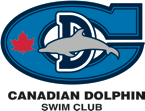 CDSC at Summer Champs:Winter Champs – CDSC had 88 points placing 25th overallWinter Champs – CDSC women placed 21st with 49 points  Summer, CDSC women placed 8th with one medal; 143 pointsSummer - CDSC won Silver (Maria) – winter noneCDSC had 10 swims in the top 16 in the winter (Jordan 4; Maria 4; Derek 1; Julia 1)CDSC had 23 swims in the top 16 in the summer including a SILVER medal ( Nathalie 3; Derek 1; Jordan 4; Maia 1; Maria 7 with a SILVER MEDAL; Julia 4; Aki 2; Jack C - 1); Noah wins Bronze at Open WaterWestern cuts:Julia, Nathalie, Jordan, Maria, Derek, Aki, HannahCJC cuts:Jordan – 3; Julia – 3; Maria – 3; Nathalie - 1Best times at BC Championships 2019 (Summer in Victoria)= (70)Hannah: 5/6Charlotte: 2/3Lauren: 1/2Jack Chen: 1/1 – finalCharles: 2/2Nathalie: 5/7 (2 Westerns)Max: 1/2Sahara: 4/5Kelvin: 1/2Ridley: 3/4Luke: 1/2Omri: 2/3Derek: 5/7Jordan Luis:  3/7Noah: 2/5DeNiel:3/4Maia: 2/5Maria:   6/8Julia: 5/7Graydon: 1/1Sheldon: 2/3  Sofia: 2/2Jack W:2/5Ryan: 1/4Chelsea: 2/3Nathaniel: 2/4Aki: 4/6